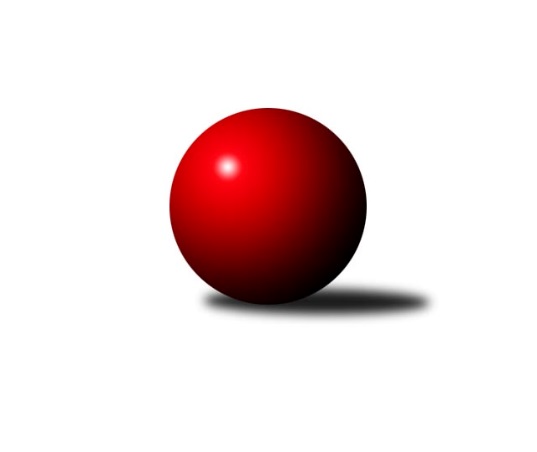 Č.2Ročník 2022/2023	16.7.2024 Mistrovství Prahy 3 2022/2023Statistika 2. kolaTabulka družstev:		družstvo	záp	výh	rem	proh	skore	sety	průměr	body	plné	dorážka	chyby	1.	TJ Radlice C	2	2	0	0	14.0 : 2.0 	(16.5 : 7.5)	2201	4	1596	605	85	2.	SK Rapid Praha	2	2	0	0	12.5 : 3.5 	(14.5 : 9.5)	2463	4	1713	750	53.5	3.	KK Slavia C	1	1	0	0	7.0 : 1.0 	(8.0 : 4.0)	2357	2	1648	709	49	4.	AC Sparta Praha C	1	1	0	0	6.0 : 1.0 	(6.0 : 4.0)	1952	2	1393	559	44	5.	TJ ZENTIVA Praha	1	1	0	0	5.0 : 3.0 	(7.0 : 5.0)	2138	2	1599	539	92	6.	TJ Sokol Rudná D	2	1	0	1	9.0 : 7.0 	(13.0 : 11.0)	2128	2	1559	569	97	7.	VSK ČVUT Praha B	2	0	2	0	8.0 : 8.0 	(13.0 : 11.0)	2289	2	1602	688	61	8.	SK Žižkov Praha D	2	0	1	1	6.0 : 10.0 	(10.5 : 13.5)	2375	1	1680	696	64	9.	SK Uhelné sklady D	2	0	1	1	6.0 : 10.0 	(10.0 : 14.0)	2205	1	1563	642	62.5	10.	TJ Astra Zahradní Město C	0	0	0	0	0.0 : 0.0 	(0.0 : 0.0)	0	0	0	0	0	11.	KK Velké Popovice B	1	0	0	1	1.0 : 7.0 	(4.5 : 7.5)	2020	0	1492	528	108	12.	TJ Sokol Praha-Vršovice C	1	0	0	1	1.0 : 7.0 	(4.0 : 8.0)	2149	0	1583	566	78	13.	Sokol Kobylisy D	1	0	0	1	1.0 : 7.0 	(3.0 : 9.0)	2087	0	1524	563	95	14.	KK Dopravní podniky Praha B	2	0	0	2	2.5 : 12.5 	(8.0 : 14.0)	1990	0	1440	550	89Tabulka doma:		družstvo	záp	výh	rem	proh	skore	sety	průměr	body	maximum	minimum	1.	TJ Radlice C	1	1	0	0	7.0 : 1.0 	(9.0 : 3.0)	2246	2	2246	2246	2.	KK Slavia C	1	1	0	0	7.0 : 1.0 	(8.0 : 4.0)	2357	2	2357	2357	3.	SK Rapid Praha	1	1	0	0	6.5 : 1.5 	(8.0 : 4.0)	2513	2	2513	2513	4.	TJ Sokol Rudná D	1	1	0	0	6.0 : 2.0 	(8.0 : 4.0)	2173	2	2173	2173	5.	TJ ZENTIVA Praha	1	1	0	0	5.0 : 3.0 	(7.0 : 5.0)	2138	2	2138	2138	6.	VSK ČVUT Praha B	1	0	1	0	4.0 : 4.0 	(7.0 : 5.0)	2343	1	2343	2343	7.	SK Uhelné sklady D	1	0	1	0	4.0 : 4.0 	(6.0 : 6.0)	2305	1	2305	2305	8.	Sokol Kobylisy D	0	0	0	0	0.0 : 0.0 	(0.0 : 0.0)	0	0	0	0	9.	TJ Astra Zahradní Město C	0	0	0	0	0.0 : 0.0 	(0.0 : 0.0)	0	0	0	0	10.	AC Sparta Praha C	0	0	0	0	0.0 : 0.0 	(0.0 : 0.0)	0	0	0	0	11.	TJ Sokol Praha-Vršovice C	0	0	0	0	0.0 : 0.0 	(0.0 : 0.0)	0	0	0	0	12.	SK Žižkov Praha D	1	0	0	1	2.0 : 6.0 	(5.5 : 6.5)	2405	0	2405	2405	13.	KK Dopravní podniky Praha B	1	0	0	1	1.0 : 6.0 	(4.0 : 6.0)	1731	0	1731	1731	14.	KK Velké Popovice B	1	0	0	1	1.0 : 7.0 	(4.5 : 7.5)	2020	0	2020	2020Tabulka venku:		družstvo	záp	výh	rem	proh	skore	sety	průměr	body	maximum	minimum	1.	TJ Radlice C	1	1	0	0	7.0 : 1.0 	(7.5 : 4.5)	2156	2	2156	2156	2.	AC Sparta Praha C	1	1	0	0	6.0 : 1.0 	(6.0 : 4.0)	1952	2	1952	1952	3.	SK Rapid Praha	1	1	0	0	6.0 : 2.0 	(6.5 : 5.5)	2412	2	2412	2412	4.	VSK ČVUT Praha B	1	0	1	0	4.0 : 4.0 	(6.0 : 6.0)	2235	1	2235	2235	5.	SK Žižkov Praha D	1	0	1	0	4.0 : 4.0 	(5.0 : 7.0)	2345	1	2345	2345	6.	KK Velké Popovice B	0	0	0	0	0.0 : 0.0 	(0.0 : 0.0)	0	0	0	0	7.	TJ Astra Zahradní Město C	0	0	0	0	0.0 : 0.0 	(0.0 : 0.0)	0	0	0	0	8.	TJ ZENTIVA Praha	0	0	0	0	0.0 : 0.0 	(0.0 : 0.0)	0	0	0	0	9.	KK Slavia C	0	0	0	0	0.0 : 0.0 	(0.0 : 0.0)	0	0	0	0	10.	TJ Sokol Rudná D	1	0	0	1	3.0 : 5.0 	(5.0 : 7.0)	2082	0	2082	2082	11.	SK Uhelné sklady D	1	0	0	1	2.0 : 6.0 	(4.0 : 8.0)	2104	0	2104	2104	12.	KK Dopravní podniky Praha B	1	0	0	1	1.5 : 6.5 	(4.0 : 8.0)	2248	0	2248	2248	13.	TJ Sokol Praha-Vršovice C	1	0	0	1	1.0 : 7.0 	(4.0 : 8.0)	2149	0	2149	2149	14.	Sokol Kobylisy D	1	0	0	1	1.0 : 7.0 	(3.0 : 9.0)	2087	0	2087	2087Tabulka podzimní části:		družstvo	záp	výh	rem	proh	skore	sety	průměr	body	doma	venku	1.	TJ Radlice C	2	2	0	0	14.0 : 2.0 	(16.5 : 7.5)	2201	4 	1 	0 	0 	1 	0 	0	2.	SK Rapid Praha	2	2	0	0	12.5 : 3.5 	(14.5 : 9.5)	2463	4 	1 	0 	0 	1 	0 	0	3.	KK Slavia C	1	1	0	0	7.0 : 1.0 	(8.0 : 4.0)	2357	2 	1 	0 	0 	0 	0 	0	4.	AC Sparta Praha C	1	1	0	0	6.0 : 1.0 	(6.0 : 4.0)	1952	2 	0 	0 	0 	1 	0 	0	5.	TJ ZENTIVA Praha	1	1	0	0	5.0 : 3.0 	(7.0 : 5.0)	2138	2 	1 	0 	0 	0 	0 	0	6.	TJ Sokol Rudná D	2	1	0	1	9.0 : 7.0 	(13.0 : 11.0)	2128	2 	1 	0 	0 	0 	0 	1	7.	VSK ČVUT Praha B	2	0	2	0	8.0 : 8.0 	(13.0 : 11.0)	2289	2 	0 	1 	0 	0 	1 	0	8.	SK Žižkov Praha D	2	0	1	1	6.0 : 10.0 	(10.5 : 13.5)	2375	1 	0 	0 	1 	0 	1 	0	9.	SK Uhelné sklady D	2	0	1	1	6.0 : 10.0 	(10.0 : 14.0)	2205	1 	0 	1 	0 	0 	0 	1	10.	TJ Astra Zahradní Město C	0	0	0	0	0.0 : 0.0 	(0.0 : 0.0)	0	0 	0 	0 	0 	0 	0 	0	11.	KK Velké Popovice B	1	0	0	1	1.0 : 7.0 	(4.5 : 7.5)	2020	0 	0 	0 	1 	0 	0 	0	12.	TJ Sokol Praha-Vršovice C	1	0	0	1	1.0 : 7.0 	(4.0 : 8.0)	2149	0 	0 	0 	0 	0 	0 	1	13.	Sokol Kobylisy D	1	0	0	1	1.0 : 7.0 	(3.0 : 9.0)	2087	0 	0 	0 	0 	0 	0 	1	14.	KK Dopravní podniky Praha B	2	0	0	2	2.5 : 12.5 	(8.0 : 14.0)	1990	0 	0 	0 	1 	0 	0 	1Tabulka jarní části:		družstvo	záp	výh	rem	proh	skore	sety	průměr	body	doma	venku	1.	VSK ČVUT Praha B	0	0	0	0	0.0 : 0.0 	(0.0 : 0.0)	0	0 	0 	0 	0 	0 	0 	0 	2.	AC Sparta Praha C	0	0	0	0	0.0 : 0.0 	(0.0 : 0.0)	0	0 	0 	0 	0 	0 	0 	0 	3.	Sokol Kobylisy D	0	0	0	0	0.0 : 0.0 	(0.0 : 0.0)	0	0 	0 	0 	0 	0 	0 	0 	4.	TJ Astra Zahradní Město C	0	0	0	0	0.0 : 0.0 	(0.0 : 0.0)	0	0 	0 	0 	0 	0 	0 	0 	5.	TJ Radlice C	0	0	0	0	0.0 : 0.0 	(0.0 : 0.0)	0	0 	0 	0 	0 	0 	0 	0 	6.	KK Velké Popovice B	0	0	0	0	0.0 : 0.0 	(0.0 : 0.0)	0	0 	0 	0 	0 	0 	0 	0 	7.	TJ ZENTIVA Praha	0	0	0	0	0.0 : 0.0 	(0.0 : 0.0)	0	0 	0 	0 	0 	0 	0 	0 	8.	SK Žižkov Praha D	0	0	0	0	0.0 : 0.0 	(0.0 : 0.0)	0	0 	0 	0 	0 	0 	0 	0 	9.	SK Uhelné sklady D	0	0	0	0	0.0 : 0.0 	(0.0 : 0.0)	0	0 	0 	0 	0 	0 	0 	0 	10.	KK Dopravní podniky Praha B	0	0	0	0	0.0 : 0.0 	(0.0 : 0.0)	0	0 	0 	0 	0 	0 	0 	0 	11.	TJ Sokol Praha-Vršovice C	0	0	0	0	0.0 : 0.0 	(0.0 : 0.0)	0	0 	0 	0 	0 	0 	0 	0 	12.	TJ Sokol Rudná D	0	0	0	0	0.0 : 0.0 	(0.0 : 0.0)	0	0 	0 	0 	0 	0 	0 	0 	13.	SK Rapid Praha	0	0	0	0	0.0 : 0.0 	(0.0 : 0.0)	0	0 	0 	0 	0 	0 	0 	0 	14.	KK Slavia C	0	0	0	0	0.0 : 0.0 	(0.0 : 0.0)	0	0 	0 	0 	0 	0 	0 	0 Zisk bodů pro družstvo:		jméno hráče	družstvo	body	zápasy	v %	dílčí body	sety	v %	1.	Lenka Špačková 	SK Žižkov Praha D 	2	/	2	(100%)	4	/	4	(100%)	2.	Kryštof Maňour 	TJ Radlice C 	2	/	2	(100%)	4	/	4	(100%)	3.	Karel Hnátek ml.	KK Dopravní podniky Praha B 	2	/	2	(100%)	4	/	4	(100%)	4.	Martin Kovář 	TJ Radlice C 	2	/	2	(100%)	4	/	4	(100%)	5.	David Knoll 	VSK ČVUT Praha B 	2	/	2	(100%)	4	/	4	(100%)	6.	Antonín Tůma 	SK Rapid Praha  	2	/	2	(100%)	3.5	/	4	(88%)	7.	Jiří Škoda 	VSK ČVUT Praha B 	2	/	2	(100%)	3	/	4	(75%)	8.	Karel Kohout 	TJ Sokol Rudná D 	2	/	2	(100%)	3	/	4	(75%)	9.	Vít Kluganost 	TJ Radlice C 	2	/	2	(100%)	3	/	4	(75%)	10.	Jiří Hofman 	SK Rapid Praha  	2	/	2	(100%)	3	/	4	(75%)	11.	Jan Mařánek 	TJ Sokol Rudná D 	2	/	2	(100%)	2	/	4	(50%)	12.	Josef Pokorný 	SK Rapid Praha  	1.5	/	2	(75%)	3	/	4	(75%)	13.	Tomáš Smékal 	TJ Radlice C 	1	/	1	(100%)	2	/	2	(100%)	14.	Jan Bártl 	TJ ZENTIVA Praha  	1	/	1	(100%)	2	/	2	(100%)	15.	Tomáš Rejpal 	VSK ČVUT Praha B 	1	/	1	(100%)	2	/	2	(100%)	16.	Miloslav Kellner 	TJ ZENTIVA Praha  	1	/	1	(100%)	2	/	2	(100%)	17.	Michal Vorlíček 	KK Slavia C 	1	/	1	(100%)	2	/	2	(100%)	18.	Tomáš Sysala 	AC Sparta Praha C 	1	/	1	(100%)	2	/	2	(100%)	19.	Martin Podhola 	SK Rapid Praha  	1	/	1	(100%)	2	/	2	(100%)	20.	Vlasta Nováková 	SK Uhelné sklady D 	1	/	1	(100%)	2	/	2	(100%)	21.	Tomáš Sůva 	AC Sparta Praha C 	1	/	1	(100%)	2	/	2	(100%)	22.	Jana Kvardová 	KK Velké Popovice B 	1	/	1	(100%)	2	/	2	(100%)	23.	Jiří Sládek 	KK Slavia C 	1	/	1	(100%)	2	/	2	(100%)	24.	Miroslav Klabík 	TJ Sokol Praha-Vršovice C 	1	/	1	(100%)	2	/	2	(100%)	25.	Karel Bernat 	KK Slavia C 	1	/	1	(100%)	2	/	2	(100%)	26.	Miroslav Bohuslav 	Sokol Kobylisy D 	1	/	1	(100%)	2	/	2	(100%)	27.	Michal Majer 	TJ Sokol Rudná D 	1	/	1	(100%)	2	/	2	(100%)	28.	Jan Zlámal 	TJ Radlice C 	1	/	1	(100%)	1.5	/	2	(75%)	29.	Martin Dubský 	AC Sparta Praha C 	1	/	1	(100%)	1	/	2	(50%)	30.	Viktor Dyk 	AC Sparta Praha C 	1	/	1	(100%)	1	/	2	(50%)	31.	Renata Antonů 	SK Uhelné sklady D 	1	/	1	(100%)	1	/	2	(50%)	32.	Nikola Zuzánková 	KK Slavia C 	1	/	1	(100%)	1	/	2	(50%)	33.	Lidmila Fořtová 	KK Slavia C 	1	/	1	(100%)	1	/	2	(50%)	34.	Jiří Tencar 	VSK ČVUT Praha B 	1	/	1	(100%)	1	/	2	(50%)	35.	Richard Stojan 	VSK ČVUT Praha B 	1	/	1	(100%)	1	/	2	(50%)	36.	Ondřej Maňour 	TJ Radlice C 	1	/	1	(100%)	1	/	2	(50%)	37.	Petr Švenda 	SK Rapid Praha  	1	/	1	(100%)	1	/	2	(50%)	38.	Tomáš Novotný 	TJ Sokol Rudná D 	1	/	1	(100%)	1	/	2	(50%)	39.	Tomáš Herman 	SK Žižkov Praha D 	1	/	1	(100%)	1	/	2	(50%)	40.	Eliška Fialová 	TJ ZENTIVA Praha  	1	/	1	(100%)	1	/	2	(50%)	41.	Jiří Kuděj 	SK Uhelné sklady D 	1	/	2	(50%)	3	/	4	(75%)	42.	Michal Truksa 	SK Žižkov Praha D 	1	/	2	(50%)	3	/	4	(75%)	43.	Miroslav Plachý 	SK Uhelné sklady D 	1	/	2	(50%)	2	/	4	(50%)	44.	Zdeněk Mora 	TJ Sokol Rudná D 	1	/	2	(50%)	2	/	4	(50%)	45.	Vojtěch Roubal 	SK Rapid Praha  	1	/	2	(50%)	2	/	4	(50%)	46.	Petr Kšír 	TJ Radlice C 	1	/	2	(50%)	1	/	4	(25%)	47.	Tomáš Kuneš 	VSK ČVUT Praha B 	1	/	2	(50%)	1	/	4	(25%)	48.	Josef Málek 	KK Dopravní podniky Praha B 	0.5	/	2	(25%)	2	/	4	(50%)	49.	Karel Němeček 	TJ Sokol Praha-Vršovice C 	0	/	1	(0%)	1	/	2	(50%)	50.	Ivana Bandasová 	KK Velké Popovice B 	0	/	1	(0%)	1	/	2	(50%)	51.	Martin Tožička 	SK Žižkov Praha D 	0	/	1	(0%)	1	/	2	(50%)	52.	Ladislav Holeček 	TJ ZENTIVA Praha  	0	/	1	(0%)	1	/	2	(50%)	53.	Lenka Krausová 	TJ ZENTIVA Praha  	0	/	1	(0%)	1	/	2	(50%)	54.	Jan Kratochvíl 	KK Velké Popovice B 	0	/	1	(0%)	1	/	2	(50%)	55.	Pavel Brož 	TJ Sokol Praha-Vršovice C 	0	/	1	(0%)	1	/	2	(50%)	56.	Martin Kočí 	VSK ČVUT Praha B 	0	/	1	(0%)	1	/	2	(50%)	57.	Markéta Březinová 	Sokol Kobylisy D 	0	/	1	(0%)	1	/	2	(50%)	58.	Jaroslav Klíma 	SK Uhelné sklady D 	0	/	1	(0%)	1	/	2	(50%)	59.	Tomáš Bek 	KK Velké Popovice B 	0	/	1	(0%)	0.5	/	2	(25%)	60.	Jaroslav Pýcha 	SK Žižkov Praha D 	0	/	1	(0%)	0.5	/	2	(25%)	61.	Josef Pokorný 	SK Žižkov Praha D 	0	/	1	(0%)	0	/	2	(0%)	62.	Stanislav Březina ml.	Sokol Kobylisy D 	0	/	1	(0%)	0	/	2	(0%)	63.	Jitka Kudějová 	SK Uhelné sklady D 	0	/	1	(0%)	0	/	2	(0%)	64.	Jana Valentová 	TJ ZENTIVA Praha  	0	/	1	(0%)	0	/	2	(0%)	65.	Bohumil Strnad 	SK Žižkov Praha D 	0	/	1	(0%)	0	/	2	(0%)	66.	Jaroslav Michálek 	KK Dopravní podniky Praha B 	0	/	1	(0%)	0	/	2	(0%)	67.	Pavel Rákos 	SK Žižkov Praha D 	0	/	1	(0%)	0	/	2	(0%)	68.	Daniela Daňková 	SK Uhelné sklady D 	0	/	1	(0%)	0	/	2	(0%)	69.	Petr Štich 	SK Uhelné sklady D 	0	/	1	(0%)	0	/	2	(0%)	70.	Miroslava Kmentová 	Sokol Kobylisy D 	0	/	1	(0%)	0	/	2	(0%)	71.	Jaromír Deák 	Sokol Kobylisy D 	0	/	1	(0%)	0	/	2	(0%)	72.	Tomáš Rybka 	KK Slavia C 	0	/	1	(0%)	0	/	2	(0%)	73.	Josef Novotný 	TJ Sokol Praha-Vršovice C 	0	/	1	(0%)	0	/	2	(0%)	74.	Miroslav Kettner 	TJ Sokol Praha-Vršovice C 	0	/	1	(0%)	0	/	2	(0%)	75.	Jana Procházková 	KK Velké Popovice B 	0	/	1	(0%)	0	/	2	(0%)	76.	Lukáš Pelánek 	TJ Sokol Praha-Vršovice C 	0	/	1	(0%)	0	/	2	(0%)	77.	Stanislav Řádek 	AC Sparta Praha C 	0	/	1	(0%)	0	/	2	(0%)	78.	Jana Cermanová 	Sokol Kobylisy D 	0	/	1	(0%)	0	/	2	(0%)	79.	Lucie Maňourová 	TJ Radlice C 	0	/	1	(0%)	0	/	2	(0%)	80.	Ludmila Kaprová 	KK Velké Popovice B 	0	/	1	(0%)	0	/	2	(0%)	81.	Bohumil Plášil 	KK Dopravní podniky Praha B 	0	/	2	(0%)	2	/	4	(50%)	82.	Milan Drhovský 	TJ Sokol Rudná D 	0	/	2	(0%)	2	/	4	(50%)	83.	Jana Dušková 	SK Uhelné sklady D 	0	/	2	(0%)	1	/	4	(25%)	84.	Martin Berezněv 	TJ Sokol Rudná D 	0	/	2	(0%)	1	/	4	(25%)	85.	Václav Žďárek 	SK Žižkov Praha D 	0	/	2	(0%)	1	/	4	(25%)	86.	František Pudil 	SK Rapid Praha  	0	/	2	(0%)	0	/	4	(0%)	87.	Jiří Svozílek 	KK Dopravní podniky Praha B 	0	/	2	(0%)	0	/	4	(0%)	88.	Tomáš King 	VSK ČVUT Praha B 	0	/	2	(0%)	0	/	4	(0%)	89.	Marie Málková 	KK Dopravní podniky Praha B 	0	/	2	(0%)	0	/	4	(0%)Průměry na kuželnách:		kuželna	průměr	plné	dorážka	chyby	výkon na hráče	1.	SK Žižkov Praha, 1-4	2394	1685	709	64.8	(399.1)	2.	SK Žižkov Praha, 1-2	2344	1654	690	64.0	(390.7)	3.	Zahr. Město, 1-2	2342	1694	648	67.0	(390.4)	4.	Zvon, 1-2	2270	1580	689	46.5	(378.3)	5.	KK Slavia Praha, 1-2	2253	1615	637	63.5	(375.5)	6.	Kobylisy, 1-2	2237	1589	648	64.5	(372.8)	7.	Vršovice, 1-2	2172	1613	559	90.5	(362.1)	8.	Karlov, 1-2	2166	1557	609	87.0	(361.1)	9.	Velké Popovice, 1-2	2152	1588	564	90.5	(358.8)	10.	TJ Sokol Rudná, 1-2	2138	1533	605	87.5	(356.4)	11.	SK Žižkov Praha, 3-4	1841	1328	513	67.5	(306.9)Nejlepší výkony na kuželnách:SK Žižkov Praha, 1-4SK Rapid Praha 	2513	1. kolo	Martin Podhola 	SK Rapid Praha 	476	2. koloSK Rapid Praha 	2412	2. kolo	Antonín Tůma 	SK Rapid Praha 	476	1. koloSK Žižkov Praha D	2405	2. kolo	Josef Pokorný 	SK Rapid Praha 	443	1. koloKK Dopravní podniky Praha B	2248	1. kolo	Josef Málek 	KK Dopravní podniky Praha B	443	1. kolo		. kolo	Jiří Hofman 	SK Rapid Praha 	437	1. kolo		. kolo	Josef Pokorný 	SK Rapid Praha 	437	2. kolo		. kolo	Antonín Tůma 	SK Rapid Praha 	429	2. kolo		. kolo	Jaroslav Pýcha 	SK Žižkov Praha D	422	2. kolo		. kolo	Vojtěch Roubal 	SK Rapid Praha 	413	1. kolo		. kolo	Jiří Hofman 	SK Rapid Praha 	408	2. koloSK Žižkov Praha, 1-2SK Žižkov Praha D	2345	1. kolo	David Knoll 	VSK ČVUT Praha B	482	1. koloVSK ČVUT Praha B	2343	1. kolo	Tomáš Herman 	SK Žižkov Praha D	439	1. kolo		. kolo	Martin Kočí 	VSK ČVUT Praha B	437	1. kolo		. kolo	Lenka Špačková 	SK Žižkov Praha D	418	1. kolo		. kolo	Pavel Rákos 	SK Žižkov Praha D	404	1. kolo		. kolo	Tomáš Kuneš 	VSK ČVUT Praha B	402	1. kolo		. kolo	Michal Truksa 	SK Žižkov Praha D	397	1. kolo		. kolo	Jiří Škoda 	VSK ČVUT Praha B	392	1. kolo		. kolo	Bohumil Strnad 	SK Žižkov Praha D	356	1. kolo		. kolo	Jiří Tencar 	VSK ČVUT Praha B	355	1. koloZahr. Město, 1-2TJ Astra Zahradní Město C	2344	1. kolo	Roman Mrvík 	TJ Astra Zahradní Město C	443	1. koloTJ Sokol Praha-Vršovice C	2341	1. kolo	Tomáš Turnský 	TJ Astra Zahradní Město C	440	1. kolo		. kolo	Karel Němeček 	TJ Sokol Praha-Vršovice C	408	1. kolo		. kolo	Lukáš Pelánek 	TJ Sokol Praha-Vršovice C	398	1. kolo		. kolo	Pavel Brož 	TJ Sokol Praha-Vršovice C	398	1. kolo		. kolo	Miroslav Kettner 	TJ Sokol Praha-Vršovice C	396	1. kolo		. kolo	Pavel Kratochvíl 	TJ Astra Zahradní Město C	389	1. kolo		. kolo	Josef Novotný 	TJ Sokol Praha-Vršovice C	376	1. kolo		. kolo	Daniel Volf 	TJ Astra Zahradní Město C	372	1. kolo		. kolo	Marek Tichý 	TJ Astra Zahradní Město C	367	1. koloZvon, 1-2SK Uhelné sklady D	2305	2. kolo	Vlasta Nováková 	SK Uhelné sklady D	404	2. koloVSK ČVUT Praha B	2235	2. kolo	David Knoll 	VSK ČVUT Praha B	401	2. kolo		. kolo	Jiří Kuděj 	SK Uhelné sklady D	396	2. kolo		. kolo	Tomáš Rejpal 	VSK ČVUT Praha B	394	2. kolo		. kolo	Jiří Škoda 	VSK ČVUT Praha B	392	2. kolo		. kolo	Jitka Kudějová 	SK Uhelné sklady D	392	2. kolo		. kolo	Miroslav Plachý 	SK Uhelné sklady D	390	2. kolo		. kolo	Tomáš Kuneš 	VSK ČVUT Praha B	386	2. kolo		. kolo	Richard Stojan 	VSK ČVUT Praha B	377	2. kolo		. kolo	Jana Dušková 	SK Uhelné sklady D	374	2. koloKK Slavia Praha, 1-2KK Slavia C	2357	2. kolo	Jiří Sládek 	KK Slavia C	415	2. koloTJ Sokol Praha-Vršovice C	2149	2. kolo	Michal Vorlíček 	KK Slavia C	415	2. kolo		. kolo	Nikola Zuzánková 	KK Slavia C	406	2. kolo		. kolo	Karel Němeček 	TJ Sokol Praha-Vršovice C	398	2. kolo		. kolo	Miroslav Klabík 	TJ Sokol Praha-Vršovice C	392	2. kolo		. kolo	Karel Bernat 	KK Slavia C	390	2. kolo		. kolo	Lukáš Pelánek 	TJ Sokol Praha-Vršovice C	375	2. kolo		. kolo	Tomáš Rybka 	KK Slavia C	369	2. kolo		. kolo	Lidmila Fořtová 	KK Slavia C	362	2. kolo		. kolo	Josef Novotný 	TJ Sokol Praha-Vršovice C	330	2. koloKobylisy, 1-2Sokol Kobylisy D	2272	2. kolo	Jana Cermanová 	Sokol Kobylisy D	423	2. koloTJ Astra Zahradní Město C	2202	2. kolo	Miroslav Bohuslav 	Sokol Kobylisy D	383	2. kolo		. kolo	Petr Hajdu 	TJ Astra Zahradní Město C	381	2. kolo		. kolo	Miroslava Kmentová 	Sokol Kobylisy D	378	2. kolo		. kolo	Petra Klímová Rézová 	Sokol Kobylisy D	374	2. kolo		. kolo	Marek Tichý 	TJ Astra Zahradní Město C	373	2. kolo		. kolo	Roman Mrvík 	TJ Astra Zahradní Město C	371	2. kolo		. kolo	Daniel Volf 	TJ Astra Zahradní Město C	368	2. kolo		. kolo	Markéta Březinová 	Sokol Kobylisy D	367	2. kolo		. kolo	Milan Mrvík 	TJ Astra Zahradní Město C	355	2. koloVršovice, 1-2KK Slavia C	2315	1. kolo	Jiří Sládek 	KK Slavia C	411	1. koloTJ ZENTIVA Praha 	2156	1. kolo	Pavel Forman 	KK Slavia C	404	1. koloTJ ZENTIVA Praha 	2138	2. kolo	Nikola Zuzánková 	KK Slavia C	403	1. koloTJ Sokol Rudná D	2082	2. kolo	Jan Bártl 	TJ ZENTIVA Praha 	396	1. kolo		. kolo	Karel Kohout 	TJ Sokol Rudná D	388	2. kolo		. kolo	Jan Bártl 	TJ ZENTIVA Praha 	384	2. kolo		. kolo	Lenka Krausová 	TJ ZENTIVA Praha 	383	1. kolo		. kolo	Jan Mařánek 	TJ Sokol Rudná D	383	2. kolo		. kolo	Miloslav Kellner 	TJ ZENTIVA Praha 	380	1. kolo		. kolo	Miloslav Kellner 	TJ ZENTIVA Praha 	376	2. koloKarlov, 1-2TJ Radlice C	2246	1. kolo	Kryštof Maňour 	TJ Radlice C	411	1. koloSokol Kobylisy D	2087	1. kolo	Martin Kovář 	TJ Radlice C	408	1. kolo		. kolo	Stanislav Březina ml.	Sokol Kobylisy D	385	1. kolo		. kolo	Ondřej Maňour 	TJ Radlice C	385	1. kolo		. kolo	Vít Kluganost 	TJ Radlice C	375	1. kolo		. kolo	Jana Cermanová 	Sokol Kobylisy D	368	1. kolo		. kolo	Miroslav Bohuslav 	Sokol Kobylisy D	360	1. kolo		. kolo	Markéta Březinová 	Sokol Kobylisy D	344	1. kolo		. kolo	Tomáš Smékal 	TJ Radlice C	338	1. kolo		. kolo	Miroslava Kmentová 	Sokol Kobylisy D	335	1. koloVelké Popovice, 1-2KK Velké Popovice B	2227	1. kolo	Kryštof Maňour 	TJ Radlice C	429	2. koloAC Sparta Praha C	2208	1. kolo	Jana Kvardová 	KK Velké Popovice B	397	1. koloTJ Radlice C	2156	2. kolo	Jiří Lankaš 	AC Sparta Praha C	397	1. koloKK Velké Popovice B	2020	2. kolo	Tomáš Sůva 	AC Sparta Praha C	395	1. kolo		. kolo	Gabriela Jirásková 	KK Velké Popovice B	387	1. kolo		. kolo	Jana Procházková 	KK Velké Popovice B	381	2. kolo		. kolo	Jan Červenka 	AC Sparta Praha C	381	1. kolo		. kolo	Martin Kovář 	TJ Radlice C	378	2. kolo		. kolo	Vít Kluganost 	TJ Radlice C	375	2. kolo		. kolo	Jan Kratochvíl 	KK Velké Popovice B	374	1. koloTJ Sokol Rudná, 1-2TJ Sokol Rudná D	2173	1. kolo	Jan Mařánek 	TJ Sokol Rudná D	398	1. koloSK Uhelné sklady D	2104	1. kolo	Zdeněk Mora 	TJ Sokol Rudná D	395	1. kolo		. kolo	Michal Majer 	TJ Sokol Rudná D	388	1. kolo		. kolo	Jiří Kuděj 	SK Uhelné sklady D	386	1. kolo		. kolo	Karel Kohout 	TJ Sokol Rudná D	363	1. kolo		. kolo	Jana Dušková 	SK Uhelné sklady D	359	1. kolo		. kolo	Jaroslav Klíma 	SK Uhelné sklady D	349	1. kolo		. kolo	Miroslav Plachý 	SK Uhelné sklady D	348	1. kolo		. kolo	Petr Štich 	SK Uhelné sklady D	343	1. kolo		. kolo	Milan Drhovský 	TJ Sokol Rudná D	326	1. koloSK Žižkov Praha, 3-4AC Sparta Praha C	1952	2. kolo	Tomáš Sůva 	AC Sparta Praha C	452	2. koloKK Dopravní podniky Praha B	1731	2. kolo	Martin Dubský 	AC Sparta Praha C	429	2. kolo		. kolo	Josef Málek 	KK Dopravní podniky Praha B	409	2. kolo		. kolo	Tomáš Sysala 	AC Sparta Praha C	384	2. kolo		. kolo	Karel Hnátek ml.	KK Dopravní podniky Praha B	375	2. kolo		. kolo	Stanislav Řádek 	AC Sparta Praha C	372	2. kolo		. kolo	Jiří Svozílek 	KK Dopravní podniky Praha B	369	2. kolo		. kolo	Viktor Dyk 	AC Sparta Praha C	315	2. kolo		. kolo	Bohumil Plášil 	KK Dopravní podniky Praha B	290	2. kolo		. kolo	Marie Málková 	KK Dopravní podniky Praha B	288	2. koloČetnost výsledků:	7.0 : 1.0	2x	6.5 : 1.5	1x	6.0 : 2.0	3x	5.0 : 3.0	1x	4.0 : 4.0	3x	2.0 : 6.0	2x	1.0 : 7.0	1x	1.0 : 6.0	1x